КОМПЛЕКСНАЯ ИТОГОВАЯ КОНТРОЛЬНАЯ РАБОТАдля оценивания образовательных результатовза год в 1 классе( литературное чтение, русский язык, математика, окружающий мир)Ежи. 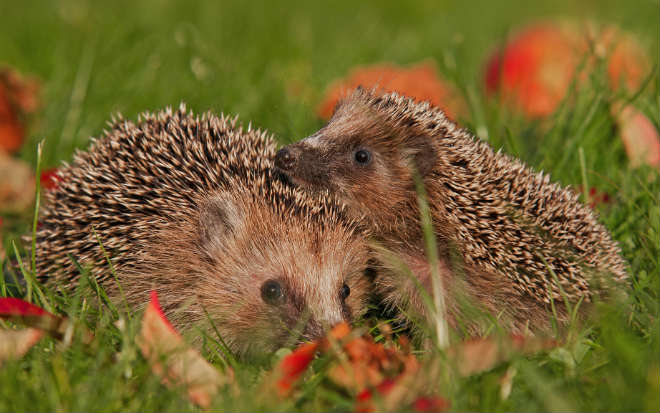 У нас под крыльцом живут ежи.По вечерам вся семья выходит гулять. Взрослые ежи роют землю маленькими лапами. Они достают корешки и едят. Маленькие ежата в это время играют, резвятся. Однажды к старому ежу подбежала собака. Ёж свернулся в клубок и замер. Собака осторожно покатила ежа к пруду. Ёж плюхнулся в воду и поплыл. Я прогнал собаку. На следующую весну остался под крыльцом один старый ёжик. Куда девались остальные? Они переселились в другое место. Старый ёж не захотел покинуть мой дом. (85 слов)Вопросы и задания по тексту.I. Читательская компетенция.Чтение и понимание прочитанного.1. Начни читать текст. По сигналу учителя поставь палочку после того слова, до которого дочитал. Дочитай текст до конца.2. Ответь на вопросы письменно:Где живут ежи?__________________________________________________________________Что достают взрослые ежи из – под земли?__________________________________________________________________ Кто покатил ежа к пруду?__________________________________________________________________Сколько ежей осталось под крыльцом следующей весной?__________________________________________________________________ Куда девались остальные ежи?__________________________________________________________________3. Продолжи предложение:Взрослые ежи роют_________________________________________________4. Какая картинка не соответствует содержанию текста? Отметь галочкой.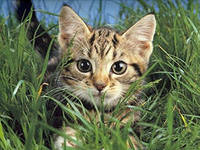 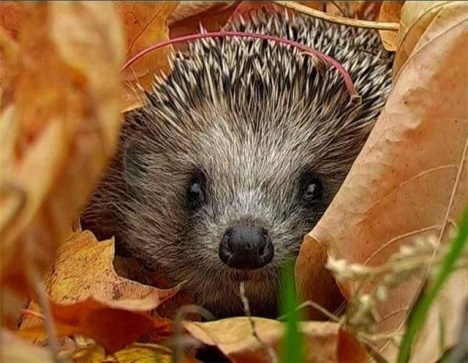 5. К какому жанру относится этот текст? Отметь галочкой или обведи в овал верный вариант.а) рассказб) стихотворениев) сказкаСпасибо! Продолжай выполнять задания. Успехов!Задания по русскому языкуСпиши из текста два первых предложения. Проверь. Если надо, исправь.______________________________________________________________________________________________________________________________________________________________________________________________________1) Найди и спиши выделенные в тексте жирным шрифтом слова.__________________ звуков букв__________________ звуков букв__________________ звуков букв2) Подчеркни в записанных словах буквы мягких согласных звуков.3) Раздели эти слова вертикальной чертой на слоги.4) Определи и запиши цифрой в прямоугольнике рядом со словами количество звуков и количество букв.3. Прочитай слова. Подумай, на какое они правило. Допиши 3 слова на это правило.Ёжик, живут ______________________________________________________Ты молодец! Продолжай дальше!Задания по математикеРеши задачу:Папа – ёж и мама – ежиха принесли из леса яблоки. Мама – ежиха принесла 3 яблока, а папа – ёж на 5 яблок больше.Выбери вопрос к задаче, чтобы она решалась так: 3+5Правильный ответ отметь галочкой.Сколько яблок принёс папа – ёж? Ответ: ______ яблок. Сколько всего яблокпринесли мама – ежиха и папа – ёж? Ответ: ______ яблок.На сколько яблок большепринёс папа – ёж, чеммама – ежиха? Ответ: ______ яблок.2. Ёжику загадали число: пять увеличили на 4, а затем результат уменьшили на 6. Какое число загадали ёжику? Запиши выражение. __________________________________________________________________3. Сколько слов во 2 предложении? Сколько слов в 11 предложении? В каком из них меньше слов? Запиши ответ цифрами и сравни >, <, =.Ответ: ______ ….. ______ Спасибо! Молодец!Задания по окружающему миру1. Вспомни, название, какого времени года встречается в тексте? Найди соответствующую картинку и отметь галочкой.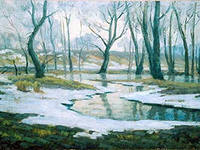 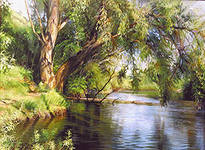 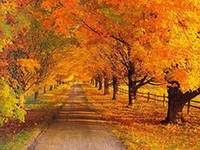 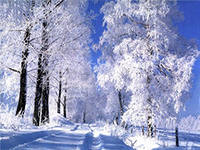 Прочитай названия месяцев и отметь галочкой, какие из них относятся к времени года, название которого присутствует в тексте.Январь Ноябрь АпрельМарт Июль СентябрьИюнь Октябрь ФевральМай Август ДекабрьЗакончи предложение:Ёж – это (птица, зверь, насекомое), потому что___________________________________________________________________________________________________________________________________________________________Ты молодец! Спасибо за работу!Критерии оценки выполнения заданий№Зада-нияКонтролируемые учебные действияУровень сложностиБаллыЛитературное чтение1Проверка техники чтенияТемп чтения41 слово в минуту и болееот 31 до 40от 21 до 30от 15 до 20менее 15базовый432102Понимание прочитанного. Умение отвечать на вопросы по текстубазовыйЗа каждый правильный ответ 13Умение находить нужную информацию в тексте и грамотно её списыватьбазовый14Умение извлечь информацию из текста базовый15Умение определять жанр текстабазовый1Русский язык1Умение списывать предложения без ошибок, пропусков и искажения букв.базовый22- Умение определять мягкость согласных звуков.-Умение правильно делить слова на слоги.- Умение соотносить количество букв и звуков.базовый1113Умение определять орфограмму в слове, подбирать слова на это же правило.базовый2Математика1Умение устанавливать взаимосвязь между условием, вопросом и решением задачибазовый12Умение решать задачи и решение записывать выражением базовый13Умение сравнивать числа, анализировать заданиебазовый1Окружающий мир1Умение извлекать информацию из текстабазовый12Умение анализировать информациюбазовый13Умение обобщить знаниябазовый1Дополнительные задания1Умение выполнять арифметические действия, расставлять числа в порядке увеличенияповышенный22- Умение узнавать объекты живой и неживой природы- Умение приводить примерыповышенный113Умение соотносить количество букв и звуков в слове.повышенный24Умение выражать своё мнение, аргументировать его.повышенный2Уровень подготовки 26 – 33 баллов – повышенный уровень18 – 25 баллов – базовый уровень10 – 17 баллов – ниже базовогоОтветы.Литературное чтение2. 1)Ежи живут под крыльцом.2)Из-под земли ежи достают корешки.3)Собака покатила ежа к пруду.4)Следующей весной остался один старый ёж.5)Они переселились в другое место. 3. Взрослые ежи роют землю маленькими лапами.4. Лишняя картинка - кошка 5. рассказРусский язык1. У нас под крыльцом живут ежи. По вечерам вся семья выходит гулять.2. гу/лять-6 б., 5 зв.ко/реш/ки-7 б., 7 зв.вре/мя-5 б., 5 зв.3. Ёжик, живут, живот, жираф, жизнь.Математика1. Сколько всего яблок принесла мама-ежиха и папа-ёж? (8)2. (5+4)-6=33. 6<9Окружающий мир1. Весна2. март, апрель , май3. Ёж – это зверь, который живёт в лесу и кормит своих детей молоком. Дополнительные задания1. 2 3 4 6 8 10 (собака)2. 1)Живая природа-ёж, собака2)Неживая природа-дом, корешки3. Ёжик – 4б., 5 зв..